Musterfirma XYZMusterabteilungAnsprechpartnerMusterstraße 15
12345 Musterstadt										          TT.MM.JJJJBewerbung als Maschinenbauingenieur
Ihr aktuelles Stellenangebot auf beispielseite.de
Sehr geehrter Herr Muster,als Weltmarktführer für Geräte im Garten und Landschaftsbau tragen Sie maßgeblich zur Verbesserung der weltweiten Klimabilanz bei. Für mich als Ingenieur ist es wichtig, mit meiner Arbeit einen Beitrag zum Umweltschutz zu leisten. Deshalb bin ich hochmotiviert, Ihr Unternehmen voranzubringen.

Derzeit suche ich nach neuen Herausforderungen, um mein Fachwissen und meine Erfahrung im Bereich Gewerbebau anwenden und perfektionieren zu können. In meiner aktuellen Tätigkeitsstätte habe ich als leitender Fachplaner für einen großen Kunden die Planung und den Bau mehrerer Lagerhallen begleitet. Dabei habe ich mithilfe des CAD-Programms supertollCAD zunächst das Gebäude digital erstellt und anschließend nach Rücksprache mit dem Kunden unter Verwendung von supertollBIM einen digitalen Gebäudezwilling erstellt. Das Projekt konnte zur vollen Zufriedenheit des Kunden abgeschlossen werden. Besagter Kunde hat zwischenzeitlich drei weitere Bauprojekte bei unserer Firma in Auftrag gegeben.

Bei der Umsetzung dieses und anderer Projekte konnte ich mein tiefgehendes Fachwissen, analytisches Denken und technisches Verständnis zielgerichtet einbringen. Des Weiteren verfüge ich über fließende Englisch- und grundlegende Chinesischkenntnisse sowie über ausgeprägte Kommunikationsfähigkeiten, welche ich künftig gewinnbringend für das Projektmanagement und die Kundenbetreuung der Musterfirma XYZ nutzen möchte. Gerne erläutere ich Ihnen in einem persönlichen Gespräch die Umsetzung und den Erfolg weiterer Projekte näher. Zur Verfügung stehe ich ab TT.MM.JJJJ. Meine Gehaltsvorstellungen liegen bei 51.500 Euro brutto Jahresgehalt. Mit freundlichen Grüßen


Anlagen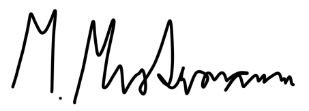 